Beste ouders/verzorgers,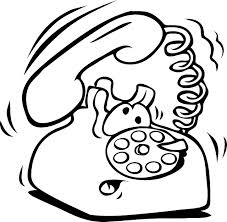 Graag zouden wij uw gegevens ontvangen, zodat we zeker weten dat alles nog juist is.Naam kind ……………………………………………………Telefoonnummer: vast  / mobiel en extra nummersVan:E-mailVan: